Kuru Hava Sterilazatörü (ETÜV)Mikroişlemci kontrollü 240 litre kapasiteli, sıcaklık aralığı +5C/250 °C olan bir cihazdır.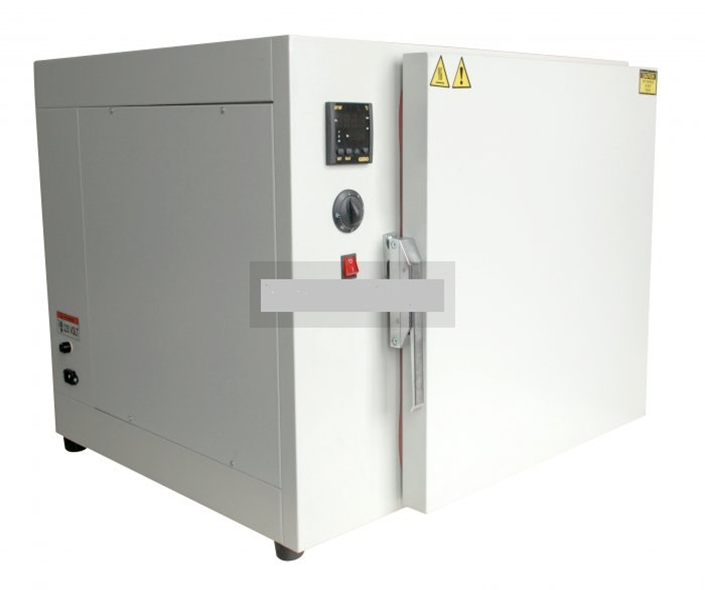 Resim 1. Kuru Hava SterilazatörüKullanım TalimatıGüç kablosu prize takılır ve aç kapa anahtarı ile cihaza güç verilir.Set tuşuna 2 sn’ye basılı tutulur.Ok tuşlarıyla çalıştırılmak istenen sıcaklık ayarlanır.Deney sonunda aç kapa anahtarında cihaz kapatılır ve güç kablosu prizden çıkarılır.